ИЗВЕЩЕНИЕо проведении  аукциона на право заключения договоров аренды земельных участковОрганизатор аукциона: Администрация Шемуршинского района Чувашской Республики.Реквизиты решения о проведении аукциона: Постановление Администрации Шемуршинского района Чувашской Республики от 07 ноября 2017 г. №492 «О проведении аукциона на право заключения договоров аренды земельных участков, расположенных на   территории  Шемуршинского  района». Отказ  от проведения аукциона: Организатор открытых торгов, опубликовавший извещение, вправе отказаться от проведения аукциона в любое время, но не позднее чем за три дня до наступления даты его проведения.Извещение об отказе в проведении аукциона размещается на официальном сайте администрации Шемуршинского Чувашской Республики, сайте torgi.gov.ru, Организатор аукциона в течение трех дней со дня принятия решения об отказе в проведении аукциона обязан известить участников аукциона об отказе  в проведении аукциона и возвратить участникам аукциона внесенные задатки.Место проведения аукциона: 429170, Чувашская Республика, Шемуршинский район, с. Шемурша, ул. Советская, д.8. (актовый зал)Дата и время регистрации  Участников аукциона: 11 декабря 2017 года с 9 час. 45 мин. по 10 час. 00 мин. Дата и время начала аукциона:  11 декабря 2017 года в 10 часов 10 минут Предмет аукциона:Лот №1 – земельный участок с кадастровым номером 21:22:100119:11,  площадью 868 кв.м., из земель населенных пунктов, разрешенное использование: деловое управление, находящийся по адресу: ЧР, Шемуршинский район, Шемуршинское сельское поселение, с. Шемурша, ул. Ленина, сроком аренды 10 лет. 	          Сведения о правах: Земельный участок, государственная собственность на который не разграничена. Ограничения (обременения права) не зарегистрированы.Максимально  и минимально допустимые параметры разрешенного строительства:-предельная высота  объекта (от проектного уровня земли до верха венчающего карниза)- 10м;-предельное количество этажей здания, строения, сооружения – 2 этажа;-минимальная площадь застройки-500 кв.м.-максимальная площадь застройки-868 кв.м.         начальная цена размера арендной платы – 90 000 (Девяносто тысяч) рублей.         сумма задатка 20% - 18 000 (Восемнадцать тысяч) рублей.         шаг аукциона 3 % - 2700 (Две тысячи семьсот) рублей.Лот №2 – земельный участок с кадастровым номером 21:22:100119:295,  площадью 764 кв.м., из земель населенных пунктов, разрешенное использование: деловое управление, находящийся по адресу: ЧР, Шемуршинский район, Шемуршинское сельское поселение, с. Шемурша, ул. Ленина, сроком аренды 10 лет.          Сведения о правах: Земельный участок, государственная собственность на который не разграничена. Ограничения (обременения права) не зарегистрированы.Максимально  и минимально допустимые параметры разрешенного строительства:-предельная высота  объекта (от проектного уровня земли до верха венчающего карниза)- 10м;-предельное количество этажей здания, строения, сооружения – 2 этажа;-минимальная площадь застройки-500 кв.м.-максимальная площадь застройки-764 кв.м.         начальная цена размера арендной платы – 80 000 (Восемьдесят тысяч) рублей.         сумма задатка 20% - 16 000 (шестнадцать тысяч) рублей.         шаг аукциона 3 % - 2400 (Две тысячи четыреста) рублей.Лот №3 – земельный участок с кадастровым номером 21:22:100119:296,  площадью 249 кв.м., из земель населенных пунктов, разрешенное использование: деловое управление, находящийся по адресу: ЧР, Шемуршинский район, Шемуршинское сельское поселение, с. Шемурша, ул. Ленина, сроком аренды 10 лет.          Сведения о правах: Земельный участок, государственная собственность на который не разграничена. Ограничения (обременения права) не зарегистрированы.Максимально  и минимально допустимые параметры разрешенного строительства:-предельная высота  объекта (от проектного уровня земли до верха венчающего карниза)- 10м;-предельное количество этажей здания, строения, сооружения – 2 этажа;-минимальная площадь застройки-50 кв.м.-максимальная площадь застройки-249 кв.м.         начальная цена размера арендной платы – 29 000 (Двадцать девять тысяч) рублей.         сумма задатка 20% - 5 800 (Пять тысяч восемьсот) рублей.         шаг аукциона 3 % - 870 (Восемьсот семьдесят) рублей.         Технические условия подключения  объекта капитального строительства к сетям, срок действия технических условий, плата за подключение:Максимальная мощность присоединяемых энергопринимающих устройств – 10,0 кВт. Категория надежности –III.  Точка присоединения и максимальная мощность энергопринимающих устройств по каждой точке присоединения: опора №42 фидер №1 КТП №6 ВЛ- 10 кВ «Райцентр» от ПС-110/35/10кВ «Шемурша»Основной источник питания: магистральные провода ВЛ-04 кВ. Год ввода в эксплуатацию энергопринимающих устройств:2017 год.Технические условия на присоединении объекта капитального строительства к сети газораспределения №56 от 15.02.2017г. Расход газа: часовой, нм3/час. -11,372; годовой, тыс.м.3/год. – 22,867. Место присоединения: существующий газопровод низкого  давления,  проложенный по ул. Ленина в с.Шемурша Шемуршинского района (газопровод принадлежит Министерству юстиции и земельных отношений ЧР; АГРС – Шемурша). Диаметр    газопровода, мм: 108. Ориентировочное расстояние до места подключения 5 м. Срок действия технических условий до 15.02.2020г.Технические условия на присоединение к сетям водоснабжения от ОАО Коммунальник. Срок действия технических условий 4 года со дня выдачи. Расстояние от точки подключения 86м. Давление в сети водопровода в точке подключения 2,5кг/см2.Технические условия на присоединение к сетям канализации  от ООО  Жилищно-коммунальное хозяйство. Срок действия 3 года со дня выдачи. Точка подключения: колодец возле дома №6. Расстояние до точки  20м. от границы участка до колодца №25. Количество сточных вод по расчету диаметр трубы 225 мм., труба полиэтиленовая, до дна колодца 2 м от поверхности земли. Режим работы канализационной магистрали- нормальный. Порядок приема заявкиФорма Заявки на участие в аукционе: Заявка на участие в аукционе подается по форме согласно приложения 1 настоящего Извещения. Для участия в аукционе заявители представляют в установленный в извещении о проведении аукциона срок следующие документы:1) заявка на участие в аукционе по установленной в извещении о проведении аукциона форме с указанием реквизитов счета для возврата задатка;2) копии документов, удостоверяющих личность заявителя (для граждан);   3) надлежащим образом заверенный перевод на русский язык документов о   государственной регистрации юридического лица в соответствии с законодательством иностранного государства в случае, если заявителем является иностранное юридическое лицо;4) документы, подтверждающие внесение задатка.          - Один заявитель вправе подать только одну заявку на участие в аукционе. При подаче заявки физическое лицо предъявляет документ, удостоверяющий личность. В случае подачи заявки представителем заявителя предъявляется доверенность.- Заявка с прилагаемыми к ней документами регистрируется организатором торгов в журнале приема заявок с присвоением каждой заявке номера и указанием даты и времени подачи документов. Заявка, поступившая по истечении срока ее приема, вместе с документами по описи, на которой делается отметка об отказе в принятии документов с указанием причины отказа, возвращается в день ее поступления претенденту или его уполномоченному представителю под расписку.- Заявитель имеет право  отозвать принятую организатором аукциона заявку на участие в аукционе до дня окончания срока приема заявок, уведомив об этом в письменной форме организатора аукциона. Организатор аукциона обязан возвратить заявителю внесенный им задаток в течении 3 рабочих дней со дня поступления уведомления об отзыве заявки. В случае отзыва заявки заявителем позднее дня окончания срока приема заявок задаток возвращается в порядке, установленном для участников аукциона.Место приема заявок: 429170, Чувашская Республика, Шемуршинский район, с. Шемурша, ул. Советская, д.8, каб. 24. Контактный телефон -  8(83546) 2-32-40Дата и время начала приема Заявок:  09 ноября 2017 годаПрием Заявок осуществляется в рабочие дни:понедельник - пятница с 08 час. 00 мин. до 17 час. 00 мин.перерыв с 12 часов 00 минут до 13 час. 00 мин.Дата и время окончания приема Заявок: 04 декабря 2017 года в 17 час. 00 мин.Порядоквнесения и возврата задатка,  банковских реквизитах счета для перечисления задатка- Заявители обеспечивают поступление задатков в порядке и в сроки, указанные в настоящем Извещении об аукционе.- Документ, подтверждающий внесение задатка (платежное поручение или квитанция об оплате, подтверждающие перечисление задатка, с отметкой банка об исполнении), представляются Заявителем одновременно с подачей Заявки. Отдельное представление документов, подтверждающих внесение задатка, не допускается.- Задаток для участия в аукционе вносится Заявителем единым платежом в валюте Российской Федерации на расчетный счет по следующим банковским реквизитам:	расчетный счет  40302810497063000018 в отделение НБ г. Чебоксары, БИК 049706001, ИНН 2117000849, КПП 211701001, получатель – УФК по Чувашской Республике  (Администрация Шемуршинского района Чувашской Республики, л/с 05153002920) ОКТМО 97647000, КБК 90311105013050000120Назначение платежа - Задаток за участие в аукционе. - Информацией о поступлении денежных средств от Заявителя в качестве задатка в установленные сроки на расчетный счет подтверждается выпиской со счета организатора аукциона. - Задаток Заявителя, подавшего Заявку с опозданием (после окончания установленного срока приема Заявок), возвращается такому Заявителю в течение 3 (трех) рабочих дней со дня оформления Протокола приема заявок на участие в аукционе.- Задаток Заявителя, не допущенного к участию в аукционе, возвращается такому Заявителю в течение 3 (трех) рабочих дней со дня оформления Протокола рассмотрения Заявок.- Задаток Участника аукциона, который участвовал в аукционе, но не стал победителем, возвращается такому Участнику в течение 3 (трех) рабочих дней со дня подписания Протокола о результатах аукциона.- Задаток Победителя аукциона или единственного Участника аукциона засчитывается в счет арендной платы за земельный участок. При этом заключение Договора аренды для Победителя аукциона является обязательным.- В случае отказа Победителя аукциона или единственного Участника аукциона от заключения договора аренды либо при уклонении Победителя аукциона или единственного Участника аукциона от заключения договора аренды и/или подписания акта приема-передачи земельного участка, он утрачивает право на аренду земельного участка, задаток ему не возвращается.- В случае отказа Организатора аукциона от проведения аукциона, поступившие задатки возвращаются Заявителям в течение 3 (трех) рабочих дней с даты принятия решения об отказе от проведения аукциона.- В случае изменения реквизитов, указанных в Заявке, Заявитель должен направить в адрес Организатора аукциона уведомление об изменении реквизитов, при этом задаток возвращается Заявителю в течение 3 (трех) рабочих дней с даты получения такого уведомления.  Порядок проведения аукциона:- На регистрацию для участия в аукционе допускаются Участники аукциона или их уполномоченные представители при предъявлении документа, удостоверяющего личность:- физические лица или индивидуальные предприниматели, действующие от своего имени;- представители физических лиц или индивидуальных предпринимателей, действующие на основании доверенности, оформленной надлежащим образом (в соответствии с действующим законодательством);- представители юридических лиц, имеющие право действовать от имени юридических лиц без доверенности (руководитель, директор и т.п.);- представители юридических лиц, имеющие право действовать от имени юридических лиц на основании доверенности, оформленной надлежащим образом (в соответствии с действующим законодательством). В случае если указанная доверенность подписана лицом, уполномоченным руководителем Участника аукциона, Заявка на участие в аукционе должна содержать также документ, подтверждающий полномочия такого лица.- Комиссия выбирает из своего состава аукциониста.- Комиссия правомочна осуществлять функции и полномочия, если на заседании Комиссии присутствует не менее пятидесяти процентов общего числа ее членов.- В случае отсутствия кворума, необходимого для принятия Комиссией решений, заседание Комиссии переносится на другое время и/или дату с обязательным письменным уведомлением об этом всех Участников аукциона.- Аукцион проводится путем повышения начальной (минимальной) цены договора аренды, указанной в извещении о проведении аукциона на «шаг аукциона». «Шаг аукциона» устанавливается в размере 3% процентов от начальной (минимальной) цены предмета аукциона, указанного в извещении о проведении аукциона.- При проведении аукциона Комиссия осуществляет аудио- или видеозапись аукциона.Аукцион на право заключения договора аренды в открытой форме проводится вследующем порядке:– до начала аукциона Участники (представители Участников), допущенные к аукциону, должны представить документы, подтверждающие их личность, пройти регистрацию и получить пронумерованные карточки Участника аукциона;– аукцион начинается с объявления аукционистом начала проведения аукциона, номера лота, наименования основных характеристик земельного участка, начальной цены предмета аукциона, «шага аукциона» и порядка проведения аукциона;- Участник аукциона после объявления аукционистом начальной цены предмета аукционаподнимает карточку в случае, если он согласен заключить договор по объявленной цене;- аукционист объявляет номер карточки Участника аукциона, который первым поднял карточку после объявления аукционистом начальной цены предмета аукциона;- аукционист объявляет очередной размер цены предмета аукциона, увеличенный в соответствии с «шагом аукциона», на который повышается цена предмета аукциона, а также номер карточки Участника аукциона, который первым поднял свою карточку после объявления аукционистом очередного размера цены предмета аукциона;- если после троекратного объявления очередного размера цены предмета аукциона ни один из Участников аукциона не заявил о своем намерении предложить более высокую цену предмета аукциона (не поднял карточку), аукцион завершается.- По решению Комиссии, представитель Участника аукциона, нарушивший дисциплину и/или создающий неудобства другим Участникам аукциона, удаляется из аукционного зала. При этом торги останавливаются, а такой Участник аукциона обязан покинуть аукционный зал. По данному факту вносится соответствующая запись в Протокол о результатах аукциона.- Победителем аукциона признается Участник, предложивший наиболее высокий размерарендной платы, номер карточки которого был назван аукционистом последним.- Аукцион признается несостоявшимся в случаях, если:- на участие в аукционе не было подано ни одной Заявки;- на участие в аукционе была подана одна Заявка;- в аукционе принимал участие только 1 (один) Участник;- при проведении аукциона не присутствовал ни один из Участников аукциона;- ни один из Участников аукциона после троекратного объявления аукционистом начальной цены предмета аукциона не поднял карточку, т.е. не поступило ни одного предложения о цене предмета аукциона, которое предусматривало бы более высокую цену предмета аукциона..- Результаты аукциона оформляются Протоколом о результатах аукциона, который подписывается Комиссией в день проведения аукциона.Протокол о результатах аукциона составляется в 2 (двух) экземплярах, один из которых передается Победителю аукциона, а второй остается у Организатора аукциона.В Протоколе о результатах аукциона указываются:- сведения о месте, дате и времени проведения аукциона;- предмет аукциона, в том числе сведения о местоположении (адрес) и площади земельного участка;- сведения об Участниках аукциона, о начальной цене предмета аукциона, последнем и предпоследнем предложениях о цене предмета аукциона;- наименование и место нахождения (для юридического лица), фамилия, имя и (при наличии) отчество, место жительства (для физического лица) победителя аукциона и иного Участника аукциона, который сделал предпоследнее предложение о цене предмета аукциона;- сведения о последнем предложении о цене предмета аукциона (итоговый размер ежегодной арендной платы).Протокол о результатах аукциона является основанием для заключения с Победителем аукциона договора аренды земельного участка.- В случае если аукцион признан несостоявшимся в связи с тем, что в аукционе принималучастие только 1 (один) Участник, Арендодатель вправе предложить Единственному участнику заключить договор аренды земельного участка по начальной (минимальной) цене предмета аукциона.Единственный участник вправе заключить договор аренды земельного участка. При этом заключение договора с Единственным участником для Арендодателя является обязательным.Форма заявки согласно приложению №1.Проект договора аренды согласно приложению №2.Приложение №1Заявкана участие в аукционе_____________________________________________________________________________(полное наименование юридического лица, подающего заявку, или фамилия, имя, отчество, гражданство, паспортные данные физического лица, подающего заявку)в лице ____________________________________________, действовавший(ая) на основании		(полностью ФИО представителя заявителя)___________________________________________________________________________________,		(наименование и реквизиты документа, подтверждающего полномочия представителя заявителя)Принимая решение об участии в аукционе на право заключения  договора аренды земельного участка, расположенного по адресу:                  __________________________________, с кадастровым номером _____________________________________, площадью ______ кв.м.,                                           для _______________________________________________________________________________________________________________________________________________________обязуюсь:1. Соблюдать условия аукциона, содержащиеся в информационном сообщении о проведении аукциона, а также порядок проведения аукциона, установленный действующим законодательством.2. В случае признания победителем аукциона подписать в день проведения аукциона протокол об итогах аукциона, который имеет силу договора.3. Подписать со своей стороны договор аренды земельного участка в установленный в извещении срок с момента оформления протокола о результатах аукциона.настоящим подтверждаю следующее:1. Со сведениями, изложенными в извещении о проведении аукциона, ознакомлен(а) и согласен(а).2. Свое согласие, а также согласие представляемого мною лица, на обработку персональных данных (сбор, систематизацию, накопление, хранение, уточнение (обновление, изменение), использование, распространение, обезличивание, блокирование, уничтожение персональных данных, а также иных действий, необходимых для обработки персональных данных в рамках предоставления комитетом государственных услуг) и передачу такой информации третьим лицам, в случаях, установленных действующим законодательством, в том числе в автоматизированном режиме.3. Что сведения, указанные в настоящей заявке, на дату ее представления достоверны.в случае признания победителем аукциона, соглашаюсь с тем, что:1. Сумма внесенного задатка в размере ____________ (_________________________________________________) руб. ____ коп. не возвращается в случае уклонения от подписания протокола о результатах аукциона или договора аренды земельного участка.Юридический (почтовый) адрес и банковские реквизиты счета Заявителя для возврата задатка: ИНН ___________________ КПП ___________________Банк получателя ____________________________________________________Получатель ________________________________________________________Расчетный счет _____________________________________________________Корреспондентский счет _____________________________________________БИК __________________________.Предоставляю информацию для связи: _________________________________, 						         (почтовый адрес)_____________________________________, _________________________________.	             (контактные телефоны)        (при наличии адрес электронной почты)Настоящая заявка составлена в двух экземплярах, один из которых остается у Организатора аукциона, другой – у Заявителя.______________/______________________			          «__» _______ ____ г.  (подпись заявителя)	(Инициалы, фамилия заявителя)	        (дата подачи заявления)Заявка принята организатором аукциона:____час.____мин. «___» ________ 20____ г. за № ___________Приняла__________________ (____________________Приложение №2ПРОЕКТДоговор№ _____аренды земельного участкас. Шемурша                                                                                                                ___ ________ 2017г.Арендодатель: Администрация Шемуршинского района Чувашской Республики, в лице главы Шемуршинского района  Денисова Владимира Васильевича, действующего на основании Устава,Арендатор: __________________________________________________________________, _______________ на основании протокола № __ от __.__.20__г. аукциона по лоту № __ по продаже права на заключение договора аренды земельного участка, заключили настоящий договор (далее – Договор) о нижеследующем:1. ПРЕДМЕТ ДОГОВОРА.1.1. Арендодатель передает, а Арендатор принимает в аренду земельный участок (далее – Участок), общей площадью _____ кв.м. с кадастровым номером 21:22:___________ из земель __________________________________, в границах, указанных в кадастровом паспорте (Приложение № 1), расположенный по адресу Чувашская Республика, Шемуршинский район, _______________________________________________, с разрешенным использованием «___________________________________________________________________________».2. СРОК ДОГОВОРА.2.1. Срок аренды Участка устанавливается с __.__.20__г. по __.__.20__г.2.2. Участок считается переданным Арендодателем в аренду Арендатору с даты, указанной в п.2.1. настоящего Договора.2.3. Договор, заключенный на срок более одного года, вступает в силу с даты его государственной регистрации в учреждении юстиции по государственной регистрации прав на недвижимое имущество и сделок с ним.3. РАЗМЕР И УСЛОВИЯ ВНЕСЕНИЯ АРЕНДНОЙ ПЛАТЫ.3.1. Размер годовой арендной платы за земельный участок устанавливается в соответствии с проведенным __.__.20__г. аукционом и составляет _______ руб. (_____________________________________________________________________ рублей).3.2. Арендная плата вносится Арендатором  ежемесячно 10 числа текущего месяца, путем перечисления на счет 40101810900000010005 в отделении НБ ЧР Банка России г. Чебоксары,  БИК 049706001, ИНН 2117000849, КПП 211701001 (код дохода 90311105013100000120, ОКТМО 97647000),  получатель – УФК по Чувашской Республике (Администрация Шемуршинского района Чувашской Республики).3.3. Арендная плата начисляется с даты, указанной в п. 2.1. настоящего Договора.3.4. Арендная плата изменяется в одностороннем порядке по требованию Арендодателя на максимальный размер уровня инфляции, установленный в федеральном законе о федеральном бюджете на очередной финансовый год и плановый период (далее – размер уровня инфляции), который применяется ежегодно по состоянию на начало очередного финансового года, начиная с года, следующего за годом, в котором заключен договор аренды, без согласования с Арендатором и без внесения соответствующих изменений или дополнений в настоящий Договор.3.5. Арендная плата за пользование Участком с даты, указанной в п. 2.1. Договора, до момента его государственной регистрации уплачивается Арендатором в порядке, предусмотренным п. 3.3. Договора, но не позднее 30 (тридцати) календарных дней с даты государственной регистрации Договора в установленном порядке.4. ПРАВА И ОБЯЗАННОСТИ СТОРОН.4.1.Арендодатель имеет право:4.1.1. Требовать досрочного расторжения Договора при использовании Участка не по целевому назначению, при невнесении арендной платы два раза подряд (более чем за 2 месяца), либо внесении ее не в полном объеме на протяжении указанного периода.4.1.2. На беспрепятственный доступ на территорию арендуемого Участка с целью его осмотра на предмет соблюдения условий настоящего Договора.4.1.3. На возмещение убытков, причиненных ухудшением качества Участка и в результате использования Участка не по целевому назначению или с нарушением законодательства.4.2. Арендодатель обязан:4.2.1. Выполнять в полном объеме все условия Договора.4.2.2. Передать Арендатору Участок по Договору аренды.4.2.3. Письменно уведомить Арендатора об изменении реквизитов, указанных в п.3.2 настоящего Договора, для перечисления арендной платы.4.2.4. Своевременно производить перерасчет арендной платы и своевременно информировать об этом Арендатора в случаях, указанных в п. 3.4. настоящего Договора.4.2.5. Не вмешиваться в хозяйственную деятельность Арендатора, если она не противоречит условиям Договора и действующему законодательству.4.3. Арендатор имеет право:4.3.1. Использовать Участок на условиях, установленных настоящим Договором.4.3.2. Сдавать Участок в субаренду с согласия Арендодателя, а также передавать свои права и обязанности по договору третьим лицам в порядке, установленном законодательством.4.4. Арендатор обязан:4.4.1. Выполнять в полном объеме все условия Договора.4.4.2. Использовать Участок в соответствии с целевым назначением и видом разрешенного использования.4.4.3. Принять Участок по Договору аренды.4.4.4. Уплачивать арендную плату в размере и в сроке, установленные Договором, в течение 7 (семи) календарных дней со дня принятия банком платежного поручения направлять Арендодателю документ, подтверждающий оплату.4.4.5. Обязательство по уплате арендной платы считается исполненным с даты поступления денежных средств на счета получателя по реквизитам, указанным Арендодателем в п. 3.2 настоящего Договора.4.4.6. Обеспечить Арендодателю (его законным представителям), представителям органов государственного земельного контроля доступ на Участок по их требованию, в целях контроля выполнения Арендатором п.4.4.2. настоящего Договора.4.4.7. После подписания настоящего Договора (изменений и дополнений к нему) в течение 7 (семи) календарных дней направить его (их) в орган, осуществляющий его государственную регистрацию прав на недвижимое имущество и сделок с ним.4.4.8. В течение 7 (семи) календарных дней с даты получения зарегистрированного Договора направить Арендодателю один экземпляр.4.4.9. В случае передачи прав и обязанностей Арендатора в течение 3 (трех) рабочих дней направить Арендодателю надлежащим образом заверенные копии соответствующих договоров с отметкой о государственной регистрации.4.4.10. Письменно сообщить Арендодателю не позднее чем за 3 (три) месяца о предстоящем освобождении Участка как в связи с окончанием срока действия Договора, так и при досрочном его освобождении.4.4.11. Не допускать действий, приводящих к ухудшению экологической обстановки на арендуемом Участке и прилегающих к нему территориях, а также выполнять работы по благоустройству территории.4.4.12. Своевременно письменно уведомить Арендодателя об изменении своих почтовых и банковских реквизитов.4.4.13. В случае направления Арендатору письменного предупреждения в связи с неисполнением им обязательства по внесению арендной платы он обязан внести арендную плату в течение 5 (пяти) рабочих дней со дня получения такого предупреждения.4.5. Арендодатель и Арендатор имеют иные права и несут иные обязанности, установленные законодательством Российской Федерации.5. ОТВЕТСТВЕННОСТЬ СТОРОН.5.1. За нарушение и ненадлежащее исполнение условий Договора Стороны несут ответственность, предусмотренную законодательством Российской Федерации.5.2. За нарушение срока внесения арендной платы по Договору Арендатор выплачивает Арендодателю пени в размере одной трехсотой действующей на день уплаты неустойки (пеней) ставки рефинансирования Центрального банка Российской Федерации от неуплаченной суммы за каждый день просрочки.5.3. Ответственность Сторон за нарушение обязательств по Договору, вызванных действием обстоятельств непреодолимой силы, регулируется законодательством Российской Федерации.6. ИЗМЕНЕНИЕ, РАСТОРЖЕНИЕ И ПРЕКРАЩЕНИЕ ДОГОВОРА.6.1. Все изменения и (или) дополнения к настоящему Договору оформляются Сторонами в письменной форме и регистрируются в установленном законом порядке.6.2. Настоящий Договор может быть расторгнут по требованию Арендодателя по решению суда на основании и в порядке, установленном гражданским законодательством, а также в случаях, указанных в пункте 4.1.1. настоящего Договора.6.3. При прекращении (расторжении) настоящего Договора Арендатор обязан вернуть Арендодателю Участок в надлежащем состоянии.7. РАССМОТРЕНИЕ СПОРОВ.7.1. Все споры между Сторонами, возникающие по настоящему Договору, разрешаются в соответствии с законодательством Российской Федерации.8. ОСОБЫЕ УСЛОВИЯ ДОГОВОРА.8.1. Расходы по государственной регистрации Договора, а также изменений и дополнений к нему возлагаются на Арендатора.8.2. Настоящий Договор составлен в 3 (трех) экземплярах, имеющих одинаковую юридическую силу, по одному для каждой из Сторон и один экземпляр для регистрирующего органа. Настоящий Договор аренды считается заключенным с момента его государственной регистрации в Управлении Федеральной регистрационной службы по Чувашской Республике.9.ЮРИДИЧЕСКИЕ АДРЕСА И РЕКВИЗИТЫ СТОРОНПОДПИСИ СТОРОН:ПРОТОКОЛпубличных слушаний по проекту  решенияШемуршинского районного Собрания депутатов  Чувашской Республики«О внесении изменений в Устав Шемуршинского района Чувашской Республики»с.Шемурша                             						07 ноября 2017 г.Председатель – Портнова Лариса Николаевна- управляющий делами- начальник отдела организационной работы администрации Шемуршинского районаСекретарь – Волкова Зинаида Борисовна- заместитель начальник отдела организационной работы администрации Шемуршинского района	Присутствуют: жители Шемуршинского  района Чувашской Республики – 52  человека.ПОВЕСТКА ДНЯ:	Рассмотрение проекта решения Шемуршинского районного Собрания депутатов Чувашской Республики «О внесении изменений в Устав Шемуршинского   района Чувашской Республики».	СЛУШАЛИ:	Дмитриева  В.И., заведующего юридическим сектором отдела организационной работы администрации Шемуршинского района, который в своем выступлении ознакомил присутствующих с проектом решения Шемуршинского районного Собрания депутатов «О внесении изменений в Устав Шемуршинского района  Чувашской Республики», опубликованным в периодическом печатном издании «Вести Шемуршинского района» в  № 26 от 03 октября 2017 года. 	ВЫСТУПИЛ:	Сатеев А.И., депутат Шемуршинского районного Собрания депутатов по Бичурга-Баишевскому одномандатному избирательному округу № 8, председатель постоянной комиссии по  законности, правопорядку, депутатской этике и местного самоуправления предложил одобрить проект решения Шемуршинского районного Собрания депутатов Чувашской Республики «О внесении изменений в Устав Шемуршинского района Чувашской Республики».РЕШИЛИ: Рекомендовать Шемуршинскому районному Собранию депутатов принять проект решения Шемуршинского районного Собрания депутатов «О внесении изменений в Устав Шемуршинского района Чувашской Республики».	ГОЛОСОВАЛИ: 			за- 52 человека;			против-нет; 			воздержались- нет.Председатель 						              Л.Н.ПортноваСекретарь							З.Б.Волкова		Постановление администрации Шемуршинского района  от 08.11.2017 № 496	В целях приведения нормативно-правовых актов Шемуршинского района в соответствие с действующим законодательством Российской Федерации администрация Шемуршинского  района постановляет:1. Внести в Устав муниципального бюджетного общеобразовательного учреждения «Чукальская начальная общеобразовательная школа» Шемуршинского района Чувашской Республики, утвержденный постановлением администрации Шемуршинского района Чувашской Республики от 14 января 2016 года №2, следующие изменения:Пункт 4.4. главы 4 изложить в следующей редакции:«4.4. Обучение в Бюджетном учреждении ведется на русском языке в соответствии с учебным планом и образовательной программой, разработанными на основании федеральных государственных образовательных стандартов, и регламентируется расписанием занятий.  Изучение родного языка из числа языков народов Российской Федерации осуществляется с согласия родителей (законных представителей) обучающихся».2. Делегировать полномочия по регистрации изменений Устава муниципального бюджетного общеобразовательного учреждения «Чукальская начальная общеобразовательная школа» Шемуршинского района Чувашской Республики в налоговых и иных органах директору муниципального бюджетного общеобразовательного учреждения «Чукальская основная общеобразовательная школа» Шемуршинского района Чувашской Республики Еремеевой И.М.3. Настоящее постановление вступает в силу после его официального опубликования.Исполняющий обязанностиглавы администрации 	Шемуршинского района	                 В. А. Петьков                                           ВЕСТИ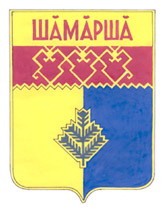                Шемуршинского  Выпуск № 30 от 08 ноября 2017 года  районаГазета органов местного самоуправления Шемуршинского района Чувашской РеспубликиИздается с 2 апреля 2007 годаАрендодатель:  Администрация Шемуршинского районаЧувашской РеспубликиПочтовый адрес: 429170 ЧувашскаяРеспублика, Шемуршинский район,  с.Шемурша ул. Советская, д.8Юридический адрес: Чувашская Республика, Шемуршинский район,  с.Шемурша ул. Советская, д.8р/с      40101810900000010005 Отделение НБ Чувашской Республики БИК      049706001ИНН 2117000849           Арендатор: _________________________________________________________________________________________________________________________________________________________________________________________________________________________________________________________________________________________________________________________________________________________________________________________________________Глава администрации Шемуршинского районаЧувашской Республики                                              _________________ В.В.Денисов                               м.п._____________________________________________________________О внесении изменений в Устав муниципального бюджетного общеобразовательного учреждения «Чукальская начальная общеобразовательная школа» Шемуршинского района Чувашской Республики